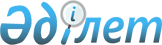 "Эйр Қазақстан" жабық акционерлiк қоғамының мәселелері бойынша комиссия құру туралы
					
			Күшін жойған
			
			
		
					Қазақстан Республикасы Үкіметінің 2004 жылғы 9 наурыздағы N 293 қаулысы. Күші жойылды - ҚР Үкіметінің 2006.04.21. N 310 қаулысымен.

      "Эйр Қазақстан" жабық акционерлiк қоғамында (бұдан әрi - Қоғам) қалыптасқан жағдайды шешу жөнінде ұсыныстар әзірлеу мақсатында Қазақстан Республикасының Үкiметi қаулы етті: 

      1. Мынадай құрамда комиссия құрылсын: 

 

  Нағманов Қажымұрат Ыбырайұлы    - Қазақстан Республикасының Көлiк 

                                  және коммуникациялар министрi, 

                                  төраға Әбдиев Жазбек Ниетұлы           - Қазақстан Республикасының 

                                  Парламентi Мәжiлiсiнiң депутаты, 

                                  төрағаның орынбасары 

                                  (келiсiм бойынша) Әбдiрахманов Ерлан Шайхысламұлы - Қазақстан Республикасы Көлiк және 

                                  коммуникациялар министрлігінiң 

                                  Азаматтық авиация комитетi 

                                  төрағасының орынбасары, хатшы Әлiбаев Серiкбай Бариұлы        - Қазақстан Республикасының 

                                  Парламентi Мәжiлiсiнiң депутаты 

                                  (келiсiм бойынша) Алпысбеков Қуаныш Махмұтұлы     - Қазақстан Республикасының 

                                  Парламенті Мәжiлiсiнiң депутаты 

                                  (келiсiм бойынша) Дворецкий Владимир Яковлевич    - Қазақстан Республикасының 

                                  Парламентi Мәжiлiсiнiң депутаты 

                                  (келiсiм бойынша) Иванов Виктор Михайлович        - Қазақстан Республикасының 

                                  Парламентi Мәжiлiсiнiң депутаты 

                                  (келiсiм бойынша) Квятковская Татьяна Григорьевна - Қазақстан Республикасының 

                                  Парламентi Мәжiлiсiнiң депутаты 

                                  (келiсiм бойынша) 

 

  Тоқтасынов Төлен Мұхамедиұлы    - Қазақстан Республикасының 

                                  Парламентi Мәжiлiсiнiң депутаты 

                                  (келiсiм бойынша) Нұрымов Алданыш Арыстанғалиұлы  - Республиқалық бюджеттің атқарылуын 

                                  бақылау жөнiндегi есеп 

                                  комитетiнің мүшесi 

                                  (келiсiм бойынша) Асанов Жақып Қажманұлы          - Қазақстан Республикасының Әдiлет 

                                  вице-министрi 

 

  Нығматулин                      - Қазақстан Республикасының Көлiк 

Нұрлан Зайруллаұлы                және коммуникациялар вице-министрi 

 

  Комаров                         - Қазақстан Республикасы Қаржы 

Геннадий Григорьевич              министрлiгiнiң Мемлекеттiк мүлiк 

                                  және жекешелендiру комитетi 

                                  төрағасының орынбасары 

 

  Сағынтаев                       - Қазақстан Республикасының Табиғи 

Бақытжан Әбдiрұлы                 монополияларды реттеу және 

                                  бәсекелестiктi қорғау жөнiндегі 

                                  агенттігі төрағасының 

                                  орынбасары (келісiм бойынша) 

 

  Қуандықов                       - Қазақстан Республикасының 

Болатбек Баянұлы                  Экономика және бюджеттiк 

                                  жоспарлау министрлiгi Салалық 

                                  органдардың шығыстарын 

                                  жоспарлау департаментiнiң 

                                  директоры. 

      2. Комиссия заңнамада белгiленген тәртiппен бiр ай мерзiмде Қазақстан Республикасының Үкiметiне Қоғамда қалыптасқан жағдайды шешу жөнiнде ұсыныстар енгiзсiн. 

      3. Осы қаулы қол қойылған күнінен бастап күшіне енедi.        Қазақстан Республикасының 

      Премьер-Министрі 
					© 2012. Қазақстан Республикасы Әділет министрлігінің «Қазақстан Республикасының Заңнама және құқықтық ақпарат институты» ШЖҚ РМК
				